Unit 5 Week 4 						Due on Day 5Name:___________________________		Day 1 - Spelling - Fill in each sentence with the missing spelling word. We had to _______________ the game for a time out.We used _______________ on the sidewalk to draw a picture.My favorite type of ________________ on spaghetti is Alfredo.My teacher ________________ me how to spell these words.Sara threw the _______________ to her friend on the court to score the winning goal for the basketball game!The dog limped because it had a stick stuck in its ____________.My _______________ was sore from chewing gum all day.I _____________ to school every day since I live so close.The man felt __________________ in such a big city.We ________________ a new place to get ice cream when Brusters closed. The ______________ place we go to get ice cream is even better!The ice cream I get has ____________ in it, like strawberries, bananas, and pineapple.I would love to ____________ a new puppy!There is always a lot to do when you live in a big ____________.I am glad that I ____________ books at least 30 minutes every day.Day 2 - Problem and Solution (see small Wonders book   p. 381 for more information)Perry was a curious toad that lived by an enormous pond. She had not explored every part of the pond yet, so one day she decided to go out on an adventure. Her friend, Lexi, was busy that day so Perry had to go all by herself. Perry’s mother suggested that she did not go until Lexi could come with her. Perry refused to follow this advice, feeling confident that she would not get lost. She left early in the morning and traveled a very far distance. Seeing so many things made her extremely happy. However, when the sun was starting to set she could not remember her way home. Perry rarely got lost so she felt embarrassed. 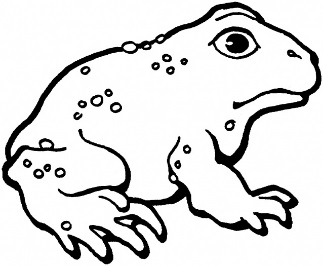 She thought about what she could do to get home. First, she thought she could ask someone. When she looked around, no one was there to ask. Next, she thought maybe she could call Lexi to come pick her up. Then, she remembered she was a toad and toads cannot use cell phones! Last, she remembered something her mother told her long ago. “When you are lost, look in the sky for the brightest star. It will lead you home.” Perry looked up and sure enough found the North Star. She hopped, trying to get closer to the star with each hop. Before she knew it, she was at her front door step! Perry decided it was best to listen to her mother after all. Day 3 - Homophones- words that sound the same but have different spellings and meanings (see p. 383 in the small book for more info).Directions: Write the meaning of the word on the line. Then match it to its homophone.A round object you can 					a. won
kick or throw
________ball____________The answer when you						b. I
add two numbers.

_______________________Your mother’s sister						c. knight

_______________________The number before two					d. bawl

_______________________You have two of these					e. some
and they help you see

_______________________The time of day when it is					f. ant
dark outside

_______________________We read The Woodcutter's Gift in class.  Please reread this story with your child and answer the Repond to Reading questions on page 475.Day 4Vocabulary WordsDay 5: Unit 5 Week 4 Reading, Grammar, & Vocabulary Tests will be given in class. What is the MAIN problem?What was Perry’s first idea to solve the problem?What was Perry’s second idea to solve the problem?What was Perry’s third idea to solve the problem?Which solution worked?
Word:  _______________________Definition: eager to learnPicture: 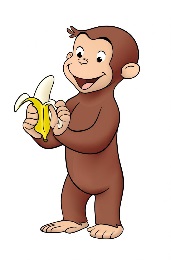 Word:  _______________________Definition: very large in size or armountPicture: Word:  _______________________Definition: kindly, tenderly, or not roughPicture: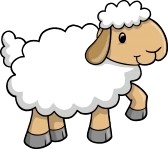 Word:  _______________________Definition: a far off placePicture: Word:  _______________________Definition: doing something in a way that shows you are pleasedPicture: 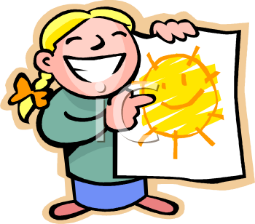 Word:  _______________________Definition: not oftenPicture: Word:  _______________________Definition: an amount of somethingPicture: 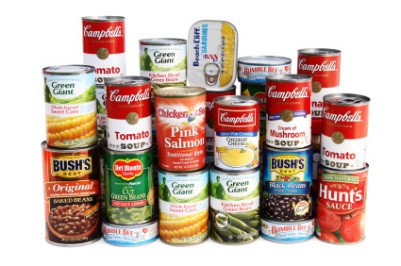 Word:  _______________________Definition: things found in nature that people can use